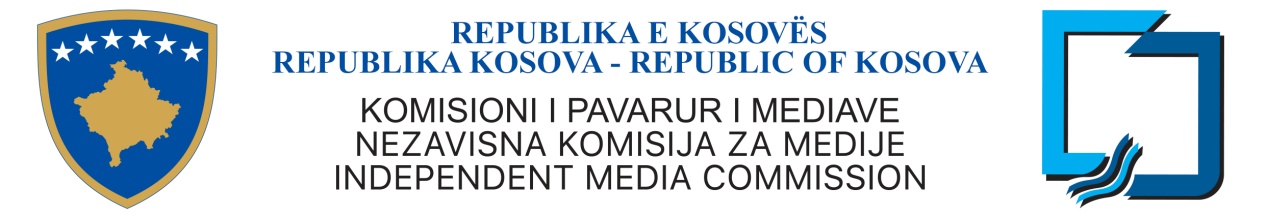 KKPM-T2021/17AGJENDA E MBLEDHJES SË SHTATËMBËDHJETË E KOMISIONIT TË PAVARUR TË MEDIAVE16 nëntor 2021,e marte, ora 08:00Rendi i ditës: Miratimi i agjendësMiratimi i procesverbalit nga mbledhja e pesëmbëdhjetë e KPM-së, data 9 nëntor 2021Raportimi i Kryeshefit Ekzekutiv.Diskutim lidhur me monitorimin të OSHMA-ve gjatë rundit te dytë te zgjedhjeve (Heshtjes Zgjedhore);Rastet e licencimit:VGN - Rekomandim për refuzimin e kërkesës për licence;Radio Plus – Rekomandim për ndryshim te pronësisë;Radio Dardania – Rekomandim për ndryshim te pronësisë; dheRadio CAMPUS - Rekomandim për ndryshimin e kategorisë së licencës nga lokale në regjionaleRadio Kent FM – Rekomandim për ndryshim të pronësisë dhe bartje të licencës, ndryshim të emrit dhe skemës programore; dheRadio Kent FM 2 – Rekomandim për ndryshim të pronësisë dhe bartje të licencës, ndryshim te emrit, skemës programore, gjuhës se transmetimit si dhe kategorisë se licencës.Top Iliria Radio – Rekomandim për ndryshim të pronësisë dhe bartje të licencës, ndryshim të emrit dhe skemës programoreDiskutim për dividenten digjitale;Diskutim rreth grupit punues për Strategjinë e punës së KPM-së;Të ndryshmeCaktimi i mbledhjes së radhës